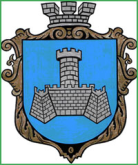 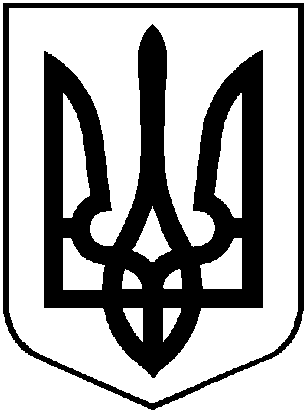 УКРАЇНАХМІЛЬНИЦЬКА МІСЬКА РАДАВІННИЦЬКОЇ ОБЛАСТІВиконавчий комітетР І Ш Е Н Н Я   від  06 жовтня  2021 року                                                                №524Про надання згоди на проведення будівельних робіт Комунальній організації «Обласний фонд сприяння інвестиціям та будівництву» та передачу їїфункцій замовника  Враховуючи рішення 17 сесія Хмільницької міської ради 8 скликання від 10 серпня 2021 року №732 «Про внесення змін до Програми розвитку житлово-комунального господарства та благоустрою Хмільницької міської територіальної громади на 2019-2021 роки, затвердженої рішенням 53 сесії міської ради 7 скликання від 19 жовтня 2018 року № 1693 (зі  змінами)», експертний звіт щодо розгляду проєктної документації по робочому проєкту «Очистка від мулових наносів р.Південний Буг в межах м.Хмільник та Хмільницького району Вінницької області (капітальний ремонт)», з метою забезпечення проведення будівельних робіт, керуючись ст.ст. 30, 31, 59 Закону України «Про місцеве самоврядування в Україні», виконком Хмільницької міської радиВ И Р І Ш И В :Надати згоду на проведення будівельних робіт Комунальній організації «Обласний фонд сприяння інвестиціям та будівництву» та передати її функції замовника за об’єктом будівництва: «Очистка від  мулових наносів р. Південний Буг в межах м. Хмільник та Хмільницького району  Вінницької області  (капітальний ремонт)».2. Управлінню житлово-комунального господарства та комунальної власності Хмільницької міської ради передати проектно-кошторисну документацію «Очистка від  мулових наносів р. Південний Буг в межах м. Хмільник та Хмільницького району  Вінницької області  (капітальний ремонт)», експертний звіт щодо розгляду проектної документації по робочому проекту «Очистка від  мулових наносів р. Південний Буг в межах м. Хмільник та Хмільницького району  Вінницької області  (капітальний ремонт)» Комунальній організації «Обласний фонд сприяння інвестиціям та будівництву» та скласти відповідний акт приймання-передачі.3. Контроль за виконанням цього рішення покласти на заступника міського голови з питань діяльності виконавчих органів міської ради  Загіку В.М.       Міський голова                                                               Микола ЮРЧИШИН